10 классДата: 17.05.2021Тема: Mass Media in BelarusТип урока: комбинированный урок (совершенствование навыков восприятия речи на слух, чтения, говорения)Форма организации познавательной деятельности: фронтальная, парная, индивидуальнаяЦели урока: планируется, что к окончанию урока учащиеся смогут рассказать о средствах массовой информации в Беларуси (на основе прослушанного, прочитанного)Задачи урока: создать условия для применения ранее полученных теоретических знаний, лексических единиц на практике (при прослушивании, чтении);создать условия для применения (автоматизации) учащимися навыков восприятия иноязычной речи на слух, чтения при выполнении тренировочных упражнений, в устной речи;содействовать деятельности учащихся в развитии навыка познавательной активности;способствовать развитию памяти, логического мышления, умению логически строить высказывание.Методы, приемы: словесный прием «Watch and say», практический прием «План-опора», самостоятельная работа с опорой на наглядность, «Синквейн»Оборудование: учебник English Student’s book, компьютер (2 изображения для сравнения, прослушивание аудиофайлов)Организационно-мотивационный этап.   Greeting  Make a sinquain “Mass Media”Model: 			Mass Media			Informative, important		(official, latest, reliable, state)			Inform, report, connect 		(communicate, tell, announce)				The Internet			(TV, radio, newspaper) «Watch and say» - 2 min.-speaking practice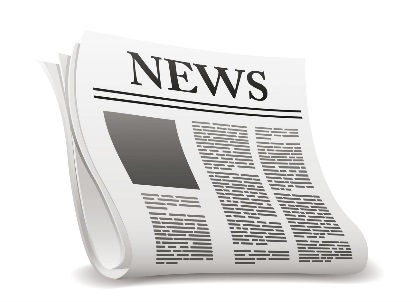 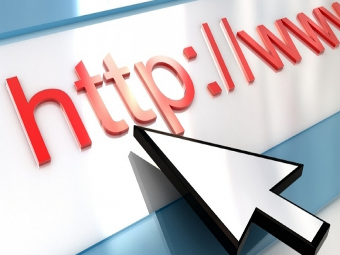 Task: describe the pictures, give some reasons and prove your point of viewОперационно-деятельностный этап2.1 Before-listening work: ask and answer the questions of ex.1, p.268 (work in pairs);2.2 Try to guess: ex.2a, p.2682.3 Listening. Listen to a part of the interview, check your guesses.2.4 After-listening work: complete the sentences ex.2c, p.269Relaxing exercises for eyes, necks and shoulders	2.5 Before-reading: read the questions of ex.3a, p.269. Be ready to find information in the text2.6 Reading2.7 Make a short summary of the text:	 - write a plan of the summary (note numbers, proper names)						- follow the plan to retell the text.Grammar minute. Задания ЦТ 2020, варианты 5-7, № 13-16 (фронтально, с объяснением ошибочных ответов)Рефлексивно-оценочный этап3.1 Marks and comments3.2 Home task: 1. Write about Mass Media in Belarus, use the information you’ve got in the lesson			orReport about Mass Media in Belarus2. Задания ЦТ 2020, варианты 8-10, № 13-16Учитель английского языка 			Блоцкая Н.М.